Na quarta feira 21.08.2019 o Conselho Municipal de Meio Ambiente – Comma reuniu-se no Parque Encantos do Sul. Nesta reunião foram tratados alguns assuntos relevantes a estruturação e implementações das ações e atividades do Conselho. Participou como convidado/ palestrante o Eng°. Rui César Rufino, da Fundação Municipal de Meio Ambiente de Tubarão - Funat. Rui atuou por alguns anos no Conselho Municipal de Defesa do Meio Ambiente de Tubarão – Condema. Os membros do Comma ressaltaram a importância dessa contribuição da Funat, a troca de experiência contribuirá nas atividades.Aproveitando informamos que o conselho de meio ambiente pode ser contatado via e-mail cmmambiente@capivaridebaixo.sc.gov.br,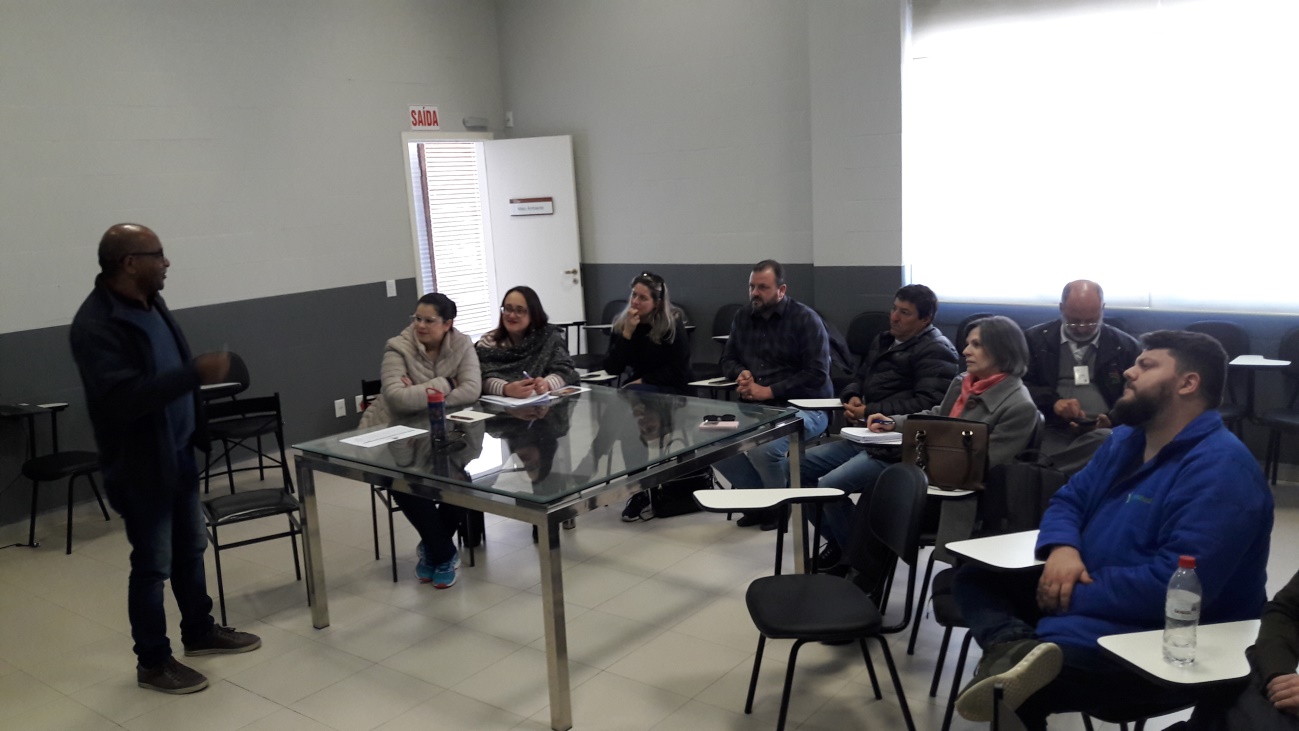 